These sentences are missing lots of punctuation. Highlight the mistakes before rewriting the sentences into your homework book with the correct punctuation. 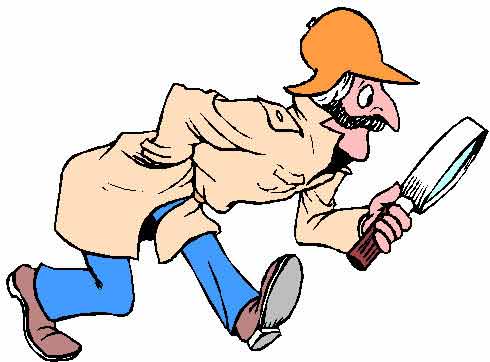 tom couldnt wait to go to spain as he wanted to visit barcelonawhat time is it.” Asked lily, as she sat waiting for the busWhen he went to the shop George bought milk bread and butter.Pauls brother works in the supermarket during the weekend“I’d love a pair of boots said billy looking in the shop window sadly.It’s my birthday” shouted Emily in delight